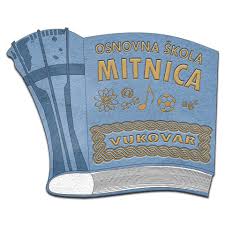      REPUBLIKA HRVATSKAOSNOVNA ŠKOLA MITNICA               VUKOVARKLASA: 003-06/20-01/13URBROJ: 2188-106-20-01U Vukovaru, 6.11.2020. IZVOD IZ ZAPISNIKA SA SJEDNICE ŠKOLSKOG ODBORAodržane  6. studenog  2020. godine s početkom u 7,30 satiAd/1.Prema očitovanju članova Školskog odbora, zapisnik Školskog odbora od od 20. listopada 2020. jednoglasno je usvojen bez nadopuna i primjedbi.Ad/2.Natječaj za stručnog suradnika pedagoga (m/ž) Pisanoj provjeri stručno-metodičkih i pedagoških kompetencija te informatičke pismenosti pristupilo je 17 kandidata, a petero s najboljim rezultatom pozvano je na psihologijsko testiranje i razgovor s ravnateljicom i Povjerenstvom za procjenu i vrednovanje kandidata. Ravnateljica predlaže Andrijanu Miličević, magistru engleskog jezika i magistru pedagogije iz Vukovara. Školski odbor jednoglasno prihvaća prijedlog ravnateljice.Ad/3.Natječaj za učitelja njemačkog jezika (m/ž)Pisanoj provjeri stručno-metodičkih i pedagoških kompetencija te informatičke pismenosti pristupilo je 5 kandidata, a četvero s najboljim rezultatom pozvano je na psihologijsko testiranje i razgovor s ravnateljicom i Povjerenstvom za procjenu i vrednovanje kandidata. Ravnateljica predlaže Tajanu Matanović, profesoricu njemačkog jezika i književnosti i profesoricu povijesti. Školski odbor jednoglasno prihvaća prijedlog ravnateljice.Ad/4.Nastava u školi organizirana je po modelu A i B.                                                                                                                          						         		  Predsjednica Školskog odbora						                      		  Jasna Mađarac